Додаток до рішення  районної ради від 23.12.2022 № 281Програмаекономічного і соціального розвитку Житомирського району на 2023 рік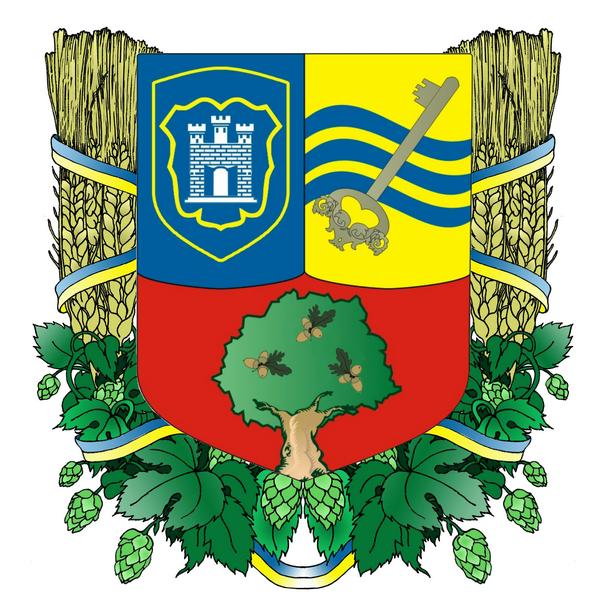 м. Житомир 2023ВступПрограма економічного і соціального розвитку Житомирського району на 2023 рік (далі - Програма) розроблена у відповідності до чинного законодавства, враховуючи пропозиції структурних підрозділів районної державної адміністрації, з метою забезпечення збалансованого соціально-економічного рівня життя населення району.Це документ визначає основні напрями, мету та завдання розвитку району в короткостроковій перспективі.Програма розроблена з урахуванням завдань і положень таких документів:Закону України «Про місцеві державні адміністрації»;Закону України «Про державне прогнозування та розроблення програми економічного і соціального розвитку України»;розпорядження голови обласної військової адміністрації від 25.07.2022 № 217 «Про розроблення проєкту Програми економічного і соціального розвитку Житомирської області на 2023 рік». Розділи сформовані головним розробником – відділом економіки, агропромислового розвитку та з питань управління майном спільної власності райдержадміністрації.На основі оцінки тенденцій економічного і соціального розвитку району у 2022 році, існуючих проблем району визначено цілі, основні завдання на 2023 рік.Моніторинг реалізації завдань Програми проводитиметься райдержадміністрацією шляхом аналізу вжитих заходів, оцінки ефективності результатів роботи у відповідній галузі, за підсумком року – річного звіту для розгляду його на сесії Житомирської районної ради Житомирської області в установленому порядку. У процесі виконання Програма може уточнюватися.       Зміни і доповнення до Програми затверджуються Житомирською районною радою Житомирської області за поданням Житомирської районної військової адміністрації.  І. Паспорт Програми економічного і соціального розвитку Житомирського району на 2023 рікІІ. Цілі і завдання Програми Головною метою Програми є створення умов для економічного зростання району, подолання негативних наслідків впливу російської агресії, посилення інвестиційної та інноваційної діяльності, забезпечення належного функціонування інженерно-транспортної та комунальної інфраструктури, доступності широкого спектра послуг, забезпечення гідних умов життя та загального підвищення добробуту населення.Основними завданнями та пріоритетами Програми є:створення умов для економічного зростання шляхом сприяння залученню інвестицій та впровадженню підприємствами інноваційних і інвестиційних проєктів, спрямованих на виробництво конкурентоспроможної продукції із застосуванням ресурсозберігаючих технологій;реалізація інвестиційних проєктів, зменшення енерго- і ресурсоємності, освоєння нових та збереження існуючих ринків збуту продукції;поліпшення екологічної ситуації та підвищення рівня екологічної і техногенної безпеки  в районі;підвищення рівня зайнятості населення району, професійна підготовка робітників відповідно до потреб ринку праці;здійснення дієвого контролю за додержанням державних гарантій оплати праці, сприяння вжиттю відповідними органами заходів з легалізації заробітної плати та забезпечення зайнятості населення;забезпечення підвищення ефективності та надійності функціонування житлово-комунального господарства;забезпечення своєчасного виявлення та здійснення соціального супроводу сімей, дітей та молоді, які перебувають у складних життєвих обставинах і потребують сторонньої допомоги; здійснення комплексу заходів із всебічної  підтримки учасників бойових дій, демобілізованих осіб та осіб, переселених із тимчасово окупованих територій нашої держави;проведення заходів для відновлення інфраструктури та житлових об’єктів нерухомості, зруйнованих та пошкоджених в наслідок збройної агресії російської федерації;забезпечення відкритості і прозорості, об’єктивного та всебічного інформування про діяльність органів виконавчої влади;узгодження спільних дій органів виконавчої влади та місцевого самоврядування щодо створення сприятливих умов для забезпечення соціально-економічного розвитку району.ІІІ. Головні проблеми та основні напрями соціально-економічного розвитку району у 2023 році1. Забезпечення соціально-економічного розвитку району1.1. Бюджетно-фінансова політика Проблемні питання: планування бюджету, яке базується, насамперед, на прогнозуванні макроекономічних показників, в умовах війни на території України гранично ускладнене;зменшення надходжень податків до районного бюджету внаслідок об’єднання територіальних громад, які не забезпечують в повному обсязі першочергові витрати на утримання бюджетних установ.Основні напрями діяльності:  забезпечення виконання планових показників, надходжень до районного бюджету затверджених районною радою з урахуванням військової ситуації в країні;розробка та виконання заходів, спрямованих на забезпечення економії бюджетних коштів в т.ч. шляхом безумовного виконання вимог закону «Про публічні закупівлі»;отримання додаткового фінансового ресурсу з державного бюджету;недопущення простроченої заборгованості з оплати праці працівників бюджетних установ.Інструменти виконання: Бюджетний кодекс України;Податковий кодекс України; Закон України «Про Державний бюджет на 2023 рік»;Закон України «Про публічні закупівлі».Очікуваний результат:підвищення ефективності та раціональності використання бюджетних коштів;залучення додаткового фінансового ресурсу з місцевих бюджетів (у першочерговому порядку фінансування видатків на оплату праці працівників бюджетних установ та розрахунки за спожиті комунальні послуги і енергоносії);забезпечення стабільного фінансування видатків районного бюджету;посилення публічності державних закупівель.1.2. Інвестиційна політикаПроблемні питання:зростання нестабільності у зв’язку із повномасштабним вторгненням російської федерації в Україну;дефіцит фінансових ресурсів, що не дозволяє розпочати реалізацію значних інвестиційних  проєктів;законодавча нестабільність в Україні, відсутність надійних гарантій від змін законодавства для іноземних інвесторів;обмеженість територіальних ресурсів (обмежена кількість земельних ділянок вільних від забудов).Основні напрями діяльності:наповнення та актуалізація баз даних інвестиційних об’єктів (вільних земельних ділянок, незадіяних виробничих приміщень, об’єктів незавершеного виробництва), які можуть бути запропоновані потенційним інвесторам;розвиток логістичної інфраструктури, фінансуванні інвестицій та інновацій за кошти державного бюджету, залучення альтернативних джерел фінансування;надання допомоги місцевим підприємствам в пошуку іноземних партнерів, нових ринків збуту;розроблення, виготовлення, періодичне оновлення та поширення матеріалів щодо інвестиційного потенціалу району.Інструменти виконання:Закон України «Про інвестиційну діяльність»;розпорядження голови обласної державної адміністрації від 12.05.2021 № 309 «Про забезпечення комплексного розвитку інвестиційної та зовнішньоекономічної діяльності в Житомирській області»;План заходів на 2021-2023 роки з реалізації Стратегії розвитку Житомирської області на період 2027 року.Очікуваний результат:позитивний інвестиційний імідж Житомирського району та його популяризація серед вітчизняних та іноземних інвесторів;покращення інвестиційної привабливості району;налагодження нових зв’язків між суб’єктами господарювання району та іноземними інвесторами;стимулювання інвестиційної діяльності у пріоритетних галузях економіки.1.3. Зовнішньоекономічна діяльність та міжнародне співробітництвоПроблемні питання:порушення логістики у зв’язку із військовою агресією російської федерації;мобілізація працівників та відтік трудових ресурсів за кордон;зростання цін на транспортування та мала пропускна спроможність пунктів пропусків;стрімкий ріст курсу валют;значний моральний та фізичний знос основних засобів виробництва підприємств, що не дозволяє виготовляти конкурентоспроможну експортну продукцію. Основні напрями діяльності:забезпечення державної політики у сфері зовнішньоекономічної діяльності;допомога у пошуку партнерів, встановленню та розвитку прямих ділових зв’язків підприємствам-експортерам Житомирського району з іноземними партнерами;інформування місцевих бізнес-кіл щодо проведення міжнародних зустрічей з представниками дипломатичних установ, економічних і культурних місій, іноземними інвесторами, які відвідують район з метою розширення економічних, наукових, культурно-туристичних зв’язків або розгляду інвестиційних проєктів. Інструменти виконання:Закон України «Про зовнішньоекономічну діяльність».Очікуваний результат:збільшення експорту товарів підприємств району;залучення додаткових ресурсів міжнародної технічної допомоги;оптимізація логістичних ланцюгів експортно-імпортних операцій.1.4. Інноваційний розвитокПроблемні питання:висока економічна та політична невизначеність, яка  зумовлена широкомасштабним військовим вторгненням російської федерації в Україну;дефіцит фінансових ресурсів і слабкий розвиток інфраструктури трансферу технологій;недосконалість та недостатність інформаційного забезпечення інноваційної діяльності підприємств;недостатня підтримка новаторської діяльності та недостатній рівень захисту прав інтелектуальної власності в державі;недостатня ефективність інструментів державної підтримки інновацій та стартапів;нестача фахівців з інноваційного менеджменту та маркетингу, трансферу технологій та бізнес-планування.Основні напрями діяльності:популяризація інноваційних можливостей та підвищення обізнаності в сфері інноваційної діяльності серед суб’єктів господарювання;застосування інноваційних технологій у промисловості, будівництві та аграрному секторі, у тому числі застосування відповідних технологій більш розвинутих країн;налагодження належної взаємодії між суб’єктами інноваційної діяльності та виробничими підприємствами.Інструменти виконання:Закон України «Про інноваційну діяльність».Очікуваний результат:забезпечення розширеного інформування суб’єктів господарювання району, щодо підтримки розвитку інноваційних процесів;формування сприятливого інноваційного клімату в районі;підвищення якісних показників та розширення асортименту інноваційної продукції;зміцнення інноваційного потенціалу району, відповідно до потреб суспільства та виробництва.1.5. Розвиток малого і середнього підприємництваПроблемні питання:недостатність власних фінансових ресурсів у бажаючих започаткувати власну справу та відсутність додаткових джерел формування фінансових ресурсів у суб’єктів господарювання;низький рівень обізнаності суб’єктів малого та середнього підприємництва щодо підприємницької діяльності, сучасних методів та форм організації господарювання;порушення логістичних ланцюгів, недостатня розвиненість інфраструктури підтримки малого і середнього підприємництва;високе податкове навантаження на суб’єктів малого і середнього підприємництва, нестабільність та непрогнозоване коливання курсу національної грошової одиниці;падіння платоспроможного попиту на внутрішньому ринку та брак кваліфікованої робочої сили.Основні напрями діяльності:створення сприятливих економічних умов для ефективної діяльності суб’єктів малого і середнього підприємництва, розвитку фермерських господарств - виробників сільськогосподарської продукції; запровадження додаткових стимулів для розвитку бізнесу, зокрема зменшення податкового навантаження, пільгові кредити та гранти;надання необхідної організаційної, інформаційно-консультативної підтримки суб’єктам малого і середнього підприємництва, забезпечення підвищення рівня обізнаності суб’єктів підприємницької діяльності, у тому числі через використання вебресурсів (вебсайту, фейсбук сторінки, e-mail, тощо);сприяння створенню логістичних центрів, популяризація ідеї грамотної логістики.Інструменти виконання:Закон України «Про розвиток та державну підтримку малого і середнього підприємництва в Україні»;План заходів на 2021-2023 роки з реалізації Стратегії розвитку Житомирської області на період до 2027 року;Очікуваний результат: розвиток малого та середнього підприємництва в сільській місцевості, популяризація підприємницької діяльності на прикладах успішної діяльності суб’єктів малого і середнього бізнесу;налагодження партнерських відносин бізнесу та місцевих органів влади з питаннях логістики та пошуком нових ринків збуту; збільшення кількості суб’єктів підприємницької діяльності – фізичних та юридичних осіб, що призведе до зростання внутрішнього валового  продукту, створення робочих місць, збільшення рівня податкових відрахувань, підвищення рівня життя населення; підвищення професійного рівня економічної та правової грамотності суб’єктів господарювання, покращення інформаційного забезпечення розвитку малого і середнього підприємництва.  2. Реалізація економічного потенціалу Житомирського району2.1. ПромисловістьПроблемні питання:спад обсягів виробництва та реалізації продукції в цілому та в окремих галузях у зв’язку з повномасштабним вторгненням російської федерації в Україну;дефіцит кваліфікованих кадрів робітничих професій;проблеми з логістикою;фізичне зношення і моральне старіння основних засобів виробництва, що може призвести до забруднення навколишнього середовища, погіршення умов проживання населення, яке знаходиться в зоні їх впливу;подорожчання палива, енергоресурсів, імпортної сировини і тарифів на її перевезення; зниження попиту на готову продукцію у зв’язку із різкою зміною курсу валют.Основні напрями діяльності:підвищення рівня виробництва, впровадження новітніх технологій та модернізації основних засобів і виробничих процесів;використання інструментів підтримки розвитку малого і середнього бізнесу в промисловості;поширення позитивного досвіду підприємств, які мають сучасні системи управління, випускають якісну та безпечну продукцію, перебудовують власне виробництво відповідно до вимог європейських стандартів і норм та успішно експортують продукцію за межі України;пошук нових логістичних маршрутів для експорту промислової продукції.Інструменти виконання:Закон України «Про основні принципи та вимоги до безпечності та якості харчових продуктів».Очікуваний результат:збільшення обсягів промислового виробництва та підвищення конкурентоспроможності продукції;покращення якості, безпечності продукції;зменшення енергоспоживання енергоресурсів за рахунок впровадження сучасних ресурсозберігаючих технологій. 2.2. Сільське господарствоПроблемні питання: неврегульованість земельного законодавства;відсутність стабільних і сприятливих податкових та фіскальних правил ведення агробізнесу;зменшення кількості логістичних маршрутів для експорту продукції галузі рослинництва, що спричиняє збільшення залишків такої продукції у аграріїв та зумовлює дефіцит місць її зберігання;підвищення цін на паливно-мастильні матеріали та мінеральні добрива для проведення комплексу польових робіт у зв’язку із збройною агресією російської федерації проти України;дефіцит робочої сили для проведення комплексу польових робіт, викликаний мобілізацією до лав ЗСУ;низький рівень розвитку сільських територій, що впливає на відсутність на місцях кваліфікованих трудових ресурсів;постійне скорочення обсягів виробництва продукції тваринництва та скорочення поголів’я великої рогатої худоби через нерентабельне виробництво;зростання площ закислених ґрунтів.Основні напрями діяльності:впровадження заходів з більш повного та раціонального використання суб’єктами підприємницької діяльності агропромислового комплексу наявних сільгоспугідь;сприяння розвитку інфраструктури зберігання та реалізації сільськогосподарської продукції; пошук нових логістичних маршрутів для експорту сільськогосподарської продукції;сприяння у залученні вітчизняних та іноземних інвестицій, кредитних і бюджетних ресурсів у сільське господарство району;залучення інвестиційних коштів на реконструкцію та будівництво нових елеваторів на території району для зберігання зернових культур;проведення хімічної меліорації для поліпшення фізико-хімічного складу ґрунтів; збільшення площ під енергетичними культурами на малопродуктивних та деградованих землях сільськогосподарського призначення, що підвищить їх якість та продуктивність;відновлення державної підтримки особистим господарствам населення, які утримують поголів’я великої рогатої худоби, для юридичних осіб – державної підтримки розвитку тваринництва та переробки сільськогосподарської продукції;сприяння запровадженню органічного виробництва сільгосппродукції;Інструменти виконання:Закон України «Про державну підтримку сільського господарства України»;Програма розвитку агропромислового комплексу Житомирської області на 2021-2027 роки, затверджена рішенням 2 сесії VІІІ скликання Житомирської обласної ради від 24.12.2020 № 17. Очікуваний результат:збільшення потужностей підприємств агропромислового комплексу, залучення коштів міжнародних організацій на відновлення інфраструктури сільського господарства (потужностей для зберігання зерна), що розширить можливість товаровиробників у зберіганні таких культур; покращення стану родючості ґрунтів, зменшення площ сильно- та середньо кислих ґрунтів земель, що сприятиме розкисленню ґрунтів, підвищенні ефективності застосування мінеральних добрив, зменшенні надходження радіонуклідів у сільгосппродукцію;збільшення виробництва зернових культур за рахунок розширення посівних площ зернових та впровадження ресурсозберігаючих технологій вирощування, посіву нових високоврожайних сортів гібридів, вдосконалення систем удобрення та захисту рослин;розблокування існуючих та відкриття нових логістичних маршрутів для експорту сільськогосподарської продукції забезпечить збільшення надходжень обігових коштів у аграріїв регіону.2.3. Лісове господарствоПроблемні питання:неврегульованість чинного законодавства, що перешкоджає  вчасному відведенню в рубку ділянок, пошкоджених лісовою пожежею та здійснити оперативну розробку пошкоджених насаджень площею понад 1 га;не встановлено критеріїв, за якими визначається планова діяльність, яка не підлягає оцінці впливу на довкілля, у разі, коли вона спрямована виключно на ліквідацію наслідків надзвичайних ситуацій саме природного характеру – лісових пожеж.всихання лісових насаджень;наявність фактів несанкціонованих вирубок дерев;пожежі в лісових екосистемах у зв’язку із порушенням вимог правил пожежної безпеки, випалювання стерні та бур’янів у сільській місцевості.Основні напрями діяльності:збільшення контролю за охороною та відновленням лісів, створення нових площ під заліснення та своєчасне заліснення зрубів;проведення лісогосподарських заходів, які спрямовані на покращення санітарного стану лісів внаслідок пошкодження їх шкідниками та хворобами лісу та стихійними явищами (буреломи, вітровали);прискорення лісорозведення шляхом збільшення обсягів вирощування якісним посадковим матеріалом;раціональне використання наявних лісових ресурсів та впровадження енергозберігаючих технологій з використанням відходів виробництва забезпечення чіткого обліку руху деревини;взаємодія лісової охорони та правоохоронних органів для запобігання самовільних рубок лісу;своєчасне заліснення зрубів та насадження нових лісів;раціональне використання лісових ресурсів.Інструменти виконання:Лісовий кодекс України;Закони України «Про мисливське господарство та полювання», «Про особливості державного регулювання діяльності суб'єктів підприємницької діяльності, пов’язаної з реалізацією та експортом лісоматеріалів»;постанова Кабінету Міністрів України від 19.09.2009 року №976 «Про затвердження Положення про державну лісову охорону».Очікувані результати:зменшення незаконних рубок лісу, створення умов для досягнення оптимальних показників рівня лісистості;поліпшення стану та якості складу лісів підвищення екологічного та ресурсного потенціалу лісів;забезпечення чіткого обліку руху деревини;взаємодія лісової охорони та правоохоронних органів для запобігання самовільних рубок лісу;попередження лісових пожеж.2.4. Комунальна інфраструктура та альтернативна енергетика Проблемні питання:залишається проблемним питанням незадовільний технічний стан та значна зношеність основних фондів, в аварійному та ветхому стані знаходиться більшість водопровідно-каналізаційних мереж, технічні засоби та транспорт;фінансово-економічний стан житлово-комунальних господарств залишається нестабільним. Основні напрями діяльності:діяльність з популяризації програм (механізмів) державної та місцевої підтримки населення у питанні впровадження у житловому секторі енергоефективних заходів;реалізація заходів з покращення якості питної води;стимулювання населення до впровадження енергоефективних заходів, створення ОСББ;світлодіодне зовнішнє освітлення (LED -освітлення Light-emitting diode) на сьогоднішній день є прогресивним напрямком у сфері облагороджування територій населених пунктів та автомобільних доріг за їх межами. Вуличне освітлення базується на застосуванні світлодіода, як джерела світла;продовження дії обласної Програми «Засвітимо Житомирщину»;модернізація виробничо-технічної бази.Інструменти виконання:Закон України «Про житлово-комунальні послуги»; Закон України «Про теплопостачання»; Закон України «Про енергетичну ефективність будівель»; Закон України «Про енергозбереження».Очікуваний результат:забезпечення сталої та ефективної роботи житлово-комунальних господарств;покращення якості житлово-комунальних послуг;беззбиткова діяльність житлово-комунальних господарств;залучення інвестицій у технічне переоснащення об’єктів житлово- комунального господарства;скорочення на 20% загального споживання електроенергії мережею  зовнішнього освітлення;скорочення на 10% витрат бюджету, які йдуть на оплату за використану електроенергію для освітлення.2.5. Будівництво, дорожнє будівництво, транспортна інфраструктура та зв’язокПроблемні питання:зниження технічних характеристик покриття доріг, необхідність проведення капітального ремонту;обсяги фінансування дорожнього господарства не забезпечують нормативні потреби;проведення ямкового ремонту не вирішує проблему доріг, а носить лише сезонний характер;потреба в продовженні заміни старих світлофорних об’єктів на світлодіодні нові та будівництво нових об’ктів.Основні напрями діяльності:забезпечення утримання автомобільних доріг загального користування місцевого значення;створення умов для розвитку рівної та добросовісної конкуренції у сфері послуг пасажирських автоперевезень;задоволення потреб населення у наданні послуг із перевезення пасажирів на приміських автобусних маршрутах;включення в «Перелік об’єктів будівництва, реконструкції, капітального та поточних ремонтів автомобільних доріг загального користування місцевого значення, вулиць і доріг комунальної власності у населених пунктах за рахунок субвенції з державного бюджету місцевим бюджетам на 2023 рік», інші Програми фінансування робіт, договори з виконавцями робіт (підрядниками).Очікуваний результат:утримання доріг в належному стані;забезпечення безпечних умов руху на автомобільних дорогах;створення комфортних умов для пасажирських перевезеньзабезпечення надійної роботи світлофорних об’єктів. 2.6. Земельні відносини та землевпорядкування територійПроблемні питання:неналежне фінансове забезпечення заходів земельної реформи;наповнення бази даних Державного земельного кадастру;необхідність поновлення нормативної грошової оцінки земель 553 населених пунктів, в яких термін  дії її завершився.Основні напрями діяльності:поновлення нормативної грошової оцінки земель 553 населених пунктів, в яких термін її дії завершився; проведення нормативної грошової оцінки земель несільськогосподарського призначення за межами населених пунктів;здійснення інвентаризації земель; проведення вишукувальних робіт, розробка проєктної документації та консервація малопродуктивних та деградованих земель;  належне використання коштів, які надійшли в порядку відшкодування втрат сільськогосподарського та лісогосподарського виробництва за цільовим призначенням;використання земель сільськогосподарського призначення для ведення товарного сільськогосподарського виробництва відповідно до розроблених схем землеустрою із техніко-економічним обґрунтуванням використання і охорони земель та затверджених проєктів землеустрою, що забезпечують еколого-економічне обґрунтування сівозмін та впорядкування угідь. Інструменти виконання:Земельний кодекс України; Закон України «Про Державний земельний кадастр»; Закон України «Про землеустрій»; Закон України «Про оцінку земель»Очікуваний результат:збільшення надходжень до місцевих бюджетів податку на землю та орендної плати; можливість визначення державного мита при міні, спадкуванні та даруванні земель; раціональне використання земельних ресурсів, оптимізація складу угідь, поліпшення якості ґрунтів.3. Життевий рівень та якість життя населення 3.1. Заробітна плата:Проблемні питання:негативні інфляційні процеси та зниження рівня реальної зарплати;зростання суми заборгованості із виплати заробітної плати працівникам підприємств, установ та організацій району;нелегальні трудові відносини та незадекларована заробітна плата;співпраця з територіальними громадами та суб'єктами господарювання з питань дотримання трудового законодавства.Основні напрями діяльності: запровадження у повному обсязі заходів державного нагляду та контролю за додержанням законодавства про працю, зайнятість населення;  сприяти у посиленні мотивації до легальної зайнятості та забезпечення державних гарантій в оплаті праці шляхом проведення на постійній основі інформаційно-роз’яснювальної роботи щодо переваг легальних трудових відносин для забезпечення соціального захисту працівників;здійснення моніторингу погашення підприємствами, установами і організаціями заборгованості із заробітної плати; стимулювання зацікавленості роботодавців до професійного навчання працівників на виробництві, в тому числі за індивідуальними навчальними планами або шляхом стажування;проведення інформаційно-роз’яснювальної роботи з питань дотримання трудового законодавства.Очікуваний результат:неухильне додержання суб’єктами господарювання держаних гарантій оплати праці, дотримання прав працівників на підприємствах, де спостерігається вивільнення працівників;зростання рівня середньомісячної заробітної плати;  створення нових робочих місць та  зниження рівня безробіття;упередження (виявлення) порушень трудового законодавства.3.2. Ринок праціПроблемні питання:дисбаланс між попитом та пропозицією робочої сили на ринку праці, перенасичення ринку праці фахівцями з вищою освітою;молодіжне безробіття: 26% зареєстрованих безробітних – молодь у віці 35 років; недостатній рівень підготовки робітничих кадрів професійно-технічими навчальними закладами через навчання на застарілій матеріально-технічній базі, який не задовольняє потреби роботодавців;низький рівень заробітної плати у заявлених підприємствами до служби зайнятості вакансіях та вільних робочих місць, кожна третя запропонована вакансія – із заробітною платою на рівні мінімального розміру;Основні напрями діяльності:надання профорієнтаційних послуг молоді;забезпечення надання профорієнтаційних послуг особам, що мають додаткові гарантії у сприянні працевлаштуванню;стимулювання роботодавців до створення нових робочих місць в пріоритетних видах економічної діяльності та при працевлаштуванні категорії громадян, що мають додаткові гарантії у сприянні працевлаштуванню;сприяння тимчасовій зайнятість шляхом залучення до громадських та інших робіт тимчасового характеру;організація професійного навчання зареєстрованих безробітних на замовлення роботодавців, в т.ч. з використанням дистанційних технологій та за дуальною формою;інформування населення про тенденції ринку праці та результати роботи служби зайнятості через засоби масової інформації та веб-ресурси. Інструменти виконання:Закон України «Про зайнятість населення».Очікуваний результат:підвищення престижу робітничих професій,  мотивації молоді до оволодіння даними професіями. Формування реального погляду на вибір професії з урахуванням  бажань, можливостей та потреб ринку праці;мотивація осіб до праці та додаткове матеріальне забезпечення для населення;сприяння  роботодавцям у створенні нових робочих місць в пріоритетних видах економічної діяльності та при працевлаштуванні громадян, які недостатньо конкурентоспроможні на ринку праці, в тому числі учасників бойових дій, зазначених у пунктах 19 та 20 частини першої статті 6 Закону України "Про статус ветеранів війни, гарантії їх соціального захисту";підвищення конкурентоспроможності зареєстрованих безробітних, в т.ч. ВПО та учасників бойових дій; забезпечення обізнаності громади області щодо державних соціальних гарантій на випадок безробіття та послуг, які надає служба зайнятості.3.3. Соціальний захист населення, молодіжна і сімейна політика, соціальна робота з сім’ями, дітьми та молоддюПроблемні питання:вирішення відповідно до законодавства питання про надання за рахунок коштів бюджетів міських, селищних та сільських рад допомоги малозабезпеченим громадянам, особам з інвалідністю, ветеранам війни та праці, багатодітним сім’ям;низький рівень освіченості населення щодо попередження насильства у сім’ї, протидії торгівлі людьми, утвердження гендерної рівності в суспільстві; гендерна терпимість в суспільстві;відсутність механізмів з реалізації сімейної політики на рівні  територіальних громад. Основні напрями діяльності:забезпечення реалізації механізму надання соціальної допомоги за принципами адресності, індивідуального підходу, доступності та відкритості;підвищення якості соціального обслуговування громадян, які перебувають у складних життєвих обставинах;своєчасне та в повному обсязі забезпечення населення всіма видами державної допомоги з чинним законодавством;популяризація здорового способу життя;проведення компенсаційних виплат окремим категоріям громадян з метою забезпечення надання пільг з оплати послуг зв’язку, проїзду, санаторно-курортного лікування;попередження насильства у сім’ї, протидії торгівлі людьми, утвердження гендерної рівності в суспільстві;Інструменти виконання:Бюджетний кодекс України;Постанова Кабінету Міністрів України від 20.09.2005 №936 «Про затвердження Порядку використання коштів державного бюджету для виконання програм, пов'язаних із соціальним захистом громадян, які  постраждали внаслідок Чорнобильської катастрофи»;Постанова Кабінету Міністрів України від 26.10.2016 №760 «Про затвердження Порядку виплати одноразової компенсації за шкоду, заподіяну внаслідок Чорнобильської катастрофи, інших ядерних аварій, ядерних випробувань, військових навчань із застосуванням ядерної зброї, та щорічної допомоги на оздоровлення деяким категоріям громадян»;Програма оздоровлення та відпочинку дітей Житомирського району на 2023 рік.Очікуванні результати:забезпечення соціальних виплат громадянам, які постраждали внаслідок Чорнобильської катастрофи у розмірах, визначених Державним бюджетом України на 2023 рік;соціальна підтримка вразливих верств населення, виплата одноразових адресних матеріальних допомог за рахунок районного бюджету, сільських, селищних, міських  бюджетів; реалізація державної політики у сфері оздоровлення та відпочинку дітей, які потребують особливої соціальної уваги та підтримки;забезпечення оздоровчих заходів, зокрема: санаторно-курортне лікування осіб з інвалідністю, дітей з інвалідністю та осіб постраждалих внаслідок аварії на ЧАЕС, забезпечення надання реабілітаційних послуг; підвищення рівня соціальної та психологічної підтримки учасників антитерористичної операції;здійснення соціального обслуговування та надання соціальних послуг громадянам, які перебувають у складних життєвих обставинах; забезпечення санаторно-курортним лікуванням, послугами з психологічної реабілітації; підвищення рівня життя малозабезпечених громадян;своєчасне та в повному обсязі забезпечення населення всіма видами державної допомоги з чинним законодавством;попередження проявів насильства у сім’ї та запобігання торгівлі людьми, утвердження гендерної рівності.3.4. Охорона здоров’я населення Проблемні питання:недостатнє медикаментозне та матеріально – технічне забезпечення закладів охорони здоров’я; високий рівень захворюваності від серцево-судинних захворювань, онкології та інших соціально-обумовлених недугів;потреба в сучасній медичній  інфраструктурі у сільській місцевості на рівні об’єднаних територіальних громад для підвищення доступності та якості медичного обслуговування центрами первинної медичної допомоги;недостатній рівень матеріально-технічного забезпечення лікувально-профілактичних закладів; брак сучасних медичних технологій;недостатня кількість спеціалізованих автотранспортних засобів для надання екстреної медичної допомоги населенню району.Основні напрями діяльності:здійснення заходів щодо протидії поширенню коронавірусної інфекції (вакцинація проти COVID-19, для створення безпечних умов перебування громадян у громадських місцях), забезпечення надання медичної допомоги хворим  на COVID-19 або з підозрою на нього та оснащення закладів необхідним для нього обладнанням;проведення реконструкції та капітального ремонту та закладів охорони здоров’я у рамках реалізації проєкту Президента України «Велике будівництво»;створення та підтримка безпечних та комфортних умов для перебування пацієнтів і роботи медичних працівників у комунальних підприємствах охорони здоров’я в умовах воєнного стану;подолання дефіциту медичних кадрів-забезпечення кваліфікованими медичними кадрами; забезпечення  безпеки пацієнтів та медичного персоналу в частині санітарної та пожежної безпеки;покращення матеріально-технічного забезпечення лікувально-профілактичних закладів шляхом впровадження нових сучасних технологій в лікувально-діагностичний процес, модернізації  медичного обладнання тощо; внесення змін до спроможних надання первинної медичної допомоги за рахунок розвитку мережі амбулаторій для надання на первинному рівні медичної допомоги та здійснення скринінгових досліджень;вдосконалення єдиної оперативно-диспетчерської служби центру екстреної медичної допомоги та медицини катастроф на основі сучасних технологій. Подальша оптимізація ліжкового фонду лікарняних закладів з урахуванням потреб населення у медичному обслуговуванні для формування структури лікувальних закладів на рівні госпітальних округів;проведення інформаційної та роз’яснювальної роботи серед населення, зокрема серед молодих хлопців та дівчат, щодо формування здорового способу життя, зменшення ризикованої поведінки у підлітків та молодих хлопців;виплата одноразових адресних матеріальних допомог на лікування  мешканцям району за рахунок районного бюджету, сільських, селищних, міських  бюджетів.Інструменти виконання:Закон України «Основи законодавства України про охорону здоров'я» від 19.11.1992 №2801-XII;Закон України «Про основи соціальної захищеності осіб з інвалідністю в Україні» від 21.03.1991 №875-XII;Постанова КМУ від 12.04.2021 № 340-р «Про затвердження Національного плану вакцинопрофілактики гострої респіраторної хвороби COVID-19»;Постанова КМУ від 09.12.2020 № 1236 «Про встановлення карантину та запровадження обмежувальних протиепідемічних заходів»;Наказ МОЗ від 27.04.2022 №696 «Про затвердження змін до мінімальних вимог щодо забезпечення санітарного та епідемічного благополуччя населення під час екстреного облаштування місць тимчасового перебування ВПО».Очікувані результати:ефективність надання медичних послуг первинної, вторинної (спеціалізованої) та третинної (високоспеціалізованої ) медичної допомоги в умовах воєнного стану;безпечні умови материнства шляхом зниження рівня материнської та малюкової смертності;покращення якості лікування, продовження життя онкологічних хворих;покращення матеріально-технічного стану закладів всіх  рівнів.3.5. Освіта.Проблемні питання:забезпечення безпечних і нешкідливих умов навчання, праці та пожежної безпеки в закладах освіти;стан підготовки до опалювального сезону готовності закладів освіти в період воєнного стану;трансформація закладів освіти з урахуванням демографічних змін та економічної  доцільності;оптимізація мережі закладів освіти комунальної форми власності;реконструкція та ремонт шкільних приміщень, інженерних мереж, ігрових, спортивних майданчиків, оновлення навчально-методичного і спортивного обладнання, розширення матеріально-технічної бази закладів  та забезпечення функціонування  початкових класів відповідно до проєкту     «Нової української школи»;доступ закладів загальної середньої освіти до мережі Інтернет та підвищення рівня забезпеченості ЗЗСО комп’ютерною технікою;організація підвищення кваліфікації педагогічних працівників;запровадження системи управління безпечністю харчових продуктів (HACCP);робота з реалізації плану трансформації закладів інституційного догляду, максимального охоплення дітей з особливими потребами інклюзивною освітою, забезпечення якісного освітнього процесу для учнів, які перебувають на тривалому лікуванні в закладах охорони здоров`я;низький відсоток охоплення дітей позашкільною освітою в сільській місцевості;модернізація системи професійної (професійно-технічної) освіти, є необхідність створення галузевих навчально-практичних центрів, впровадження дуальної форми здобуття освіти.Основні напрями діяльності:проводити відповідну роз’яснювальну роботу з учасниками навчально-виховного процесу щодо необхідності дотримання протипожежних вимог та порядку дій під час сигналу «Повітряна тривога»;провести забезпечення  належних  санітарно-гігієнічних  умов  для  учнів та  працівників в  закладах  освіти;забезпечити модернізацію та реконструкцію теплового господарства;здійснити поступове утеплення приміщень та встановлення засобів обліку споживання теплової енергії та води, що сприятимуть зменшенню споживання послуг тепло-, газо-, водопостачання і як наслідок зменшення нарахування плати за послуги;продовжити ремонтні роботи та облаштувати підвальні приміщення відповідно до рекомендацій ДСНС України «Алгоритм дій міцевих органів виконавчої влади, органів місцевого самоврядування, органів управління освітою, керівників закладів освіти щодо забезпечення укриття учасників освітнього процесу у фонді захисних споруд цивільного захисту»;виділення коштів районного бюджету у вигляді субвенцій міським, сільським, селищним радам на підтримку та матеріальне забезпечення закладів освіти;проводити контроль щодо забезпечення необхідних запасів матеріально-технічних ресурсів для стабільної роботи закладів в зимовий період;розвиток та модернізація мережі закладів дошкільної освіти;продовжити роботи із створення опорних шкіл;забезпечити безпечним та якісним гарячим харчуванням здобувачів освіти в умоваї воєнного стану;забезпечити придбання шкільних автобусів для перевезення школярів та педагогічних працівників сільської місцевості;впровадити підключення закладів освіти до мережі Інтернет;забезпечити належний рівень та умови інклюзивного навчання для дітей з особливими освітніми потребами;продовжувати реалізацію плану реформування інтернатних закладів;працювати над збереженням здоров’я дітей (умови навчання, медичний огляд, оздоровлення);забезпечувати  якісним   гарячим  харчуванням  школярів, безкоштовним  харчуванням  дітей  пільгових  категорій;забезпечити надання якісної сучасної та доступної загальної середньої освіти за проєктом «Нова українська школа»;забезпечити належної якості професійної (професійно-технічної) освіти.Інструменти виконання:Бюджетний кодекс України;Закон України «Про освіту» від 05.09.2017 №2145-VIII;Закон України «Про вищу освіту» від 01.07.2014 №1556-VII;Закон України «Про повну загальну середню освіту» від 16.01.2020 №463-IX;Закон України «Про дошкільну освіту» від 11.07.2001 №2628-III;Закон України «Про позашкільну освіту» від 22.06.2000 №1841-III;Доручення Прем’єр-Міністра України від 10.06.2022 № 14529/0/1-22 щодо підготовки закладів освіти до 2022/2023 навчального року;Постанова КМУ № 711 «Про початок навчального року під час дії правового режиму воєнного стану в Україні»;Положення про організацію роботи з охорони праці та безпеки життєдіяльності учасників освітнього процесу в установах і закладах освіти, затвердженого наказом Міністерства освіти і науки України від 26.12.2017  № 1669.Очікувані результати:задоволення потреб населення у дошкільній освіті. Ліквідація черговості у закладах дошкільної освіти, зменшення перевантаження груп;створення у закладах освіти нового освітнього середовища, умов для навчання та виховання учнів;створення умов для рівного доступу усіх дітей до якісної освіти, раціонального і ефективного використання ресурсів, 100 % забезпечення перевезенням учнів та педагогічних працівників сільської місцевості;збільшення кількості дітей, охоплених безпечним та якісним, гарячим харчуванням;забезпечення закладів загальної середньої освіти доступом до мережі Інтернет, підвищення якості освіти, у тому числі на дистанційній формі;створення умов для інклюзивного навчання учнів, зменшення кількості дітей, які виховуються в установах інституційного догляду та виховання дітей, покращення надання послуг дітям з особливими освітніми потребами;збільшення кількості учнів, охоплених позашкільною освітою. Створення умов для здобуття належної якості професійної (професійно-технічної) освіти;зміцнення матерільно-технічної бази закладів дошкільної, загальної середньої та позашкільної освіти.3.6. Культура Проблемні питання:застаріла матеріально-технічна база установ культури у сільській місцевості;неналежні умови функціонування закладів культури в осінньо-зимовий період через низький рівень опалювання приміщень;недостатні обсяги фінансування матеріально-технічного стану сільських закладів;збереження та підтримка функціонування закладів культури та творчих колективів;неповна зайнятість, переважно в сільській місцевості, працівників культури;залучення мешканців району та гостей до участі в культурних заходах.Основні напрями діяльності:забезпечення функціонування закладів культури в осінньо-зимовий період 2022-2023 років, відновлення опалення приміщень сільських закладів культури;здійснення заходів, спрямованих на усунення порушень вимог законодавства у сфері техногенної та пожежної безпеки у підпорядкованих закладах культури;формування та організація проведення фестивалів, мистецьких виставок, концертів, вистав, творчих конкурсів, основних культурно-мистецьких заходів та взаємозбагачення національних культур;зміцнення матеріально-технічної бази закладів культури за рахунок всіх джерел фінансування, зокрема районного бюджету шляхом  виділення коштів районного бюджету у вигляді субвенцій міським, сільським, селищним радам на підтримку та матеріальне забезпечення закладів культури;здійснення комплексу заходів щодо охорони, збереження та відродження матеріальної та нематеріальної культурної спадщини, декоративно-ужиткового мистецтва;проведення модернізації закладів культури та забезпечення їх комп’ютерною технікою;збереження, поповнення та комплектування бібліотечних і музейних фондів, книговидань, сучасною літературою згідно потреб користувачів;придбання сучасних музичних інструментів та оновлення наявних інструментів та звукової апаратури, пошиття костюмів для творчих колективів закладів культури;проведення оцінки технічного стану будівель задля уникнення руйнування історичних пам’яток;проведення ремонтно-реставраційних робіт в закладах культури,  реставрація пам’яток історії та культури;проведення інвентаризації та моніторингу пам’яток культури, архітектури, археології, історії, монументального мистецтва, паспортизація об’єктів культурної спадщини;підготовка облікової документації пам’яток у рамках формування Державного реєстру нерухомих пам’яток України;кадрове забезпечення та соціальний захист працівників української культури.Інструменти виконання:Бюджетний кодекс України;Закон України «Про місцеві державні адміністрації» від 09.04.1999 №586-XIV;Закон України «Про культуру» від 14.12.2010 №2778-VI;Закон України «Про охорону культурної спадщини» від 08.06.2000 №1805-III;Закон України «Про вивезення, ввезення та повернення культурних цінностей» від 21.09.1999 №1068-XIV;Закон України «Про засудження комуністичного та націонал-соціалістичного (нацистського) тоталітарних режимів в Україні та заборону пропаганди їхньої символіки» від 09.04.2015 №317-VIII;Закон України «Про музеї та музейну справу» від 29.06.1995 №249/95-ВР;Закон України «Про театри і театральну справу» від 31.05.2005 №2605-IV;Закон України «Про бібліотеки і бібліотечну справу» від 27.01.1995 №32/95-ВР;Закон України «Про професійних творчих працівників та творчі спілки» від 07.10.1997 №554/97-ВР;Закон України «Про народні художні промисли» від 21.06.2001 №2547-III;Закон України «Про туризм» від 15.09.1995 №324/95-ВР;Закон України «Про фізичну культуру і спорт» від 24.12.1993 №3808-XII.Очікувані результати:відродження, збереження та розвиток української культури;створення належних умов для функціонування мережі закладів культури;захист національного інформаційного простору, належне фінансування та завершення процедур, пов’язаних із створенням суспільного мовлення;оновлення та переведення в цифровий формат національних книжкових фондів, інвентаризація та створення електронних реєстрів культурних пам’яток;створення належних умов для розвитку культури, підвищення культурного рівня та естетичного виховання громадян, забезпечення творчого розвитку особистості;популяризація українського традиційного фольклорного, обрядового мистецтва;збереження національної культурної спадщини – народних традицій, звичаїв, ремесел;створення належних умов для масової аматорської творчості, збереження мережі закладів культури в селах та малих містах району, відродження традиційних осередків народних промислів;підтримка та поширення українського культурного продукту музики, кіно, книги, теле- і радіопрограм;вільний доступ широких верств населення, особливо соціально незахищених, до надбання українського мистецтва;зростання рівня духовності та патріотизму громадян.3.7. Фізична культура і спорт Проблемні питання:недостатній стан утримання і використання матеріально-технічної бази фізичної культури і спорту;недостатній рівень забезпечення спортивним інвентарем та обладнанням навчальних закладів;відсутність спортивної інфраструктури, спроможної задовільнити потреби населення у щоденній руховій активності відповідно до фізіологічних потреб, зокрема осіб з обмеженими фізичними можливостями;недостатній обсяг бюджетного фінансування та неефективне залучення позабюджетних коштів;недостатній рівень престижності професій у сфері фізичної культури і спорту, матеріального заохочення працівників цієї сфери.Основні напрями діяльності:залучення широких верств населення до систематичних занять фізичною культурою та масовим спортом; проведення районних спортивно-масових змагань і забезпечення підготовки та гідного виступу спортсменів району на державних і міжнародних змаганнях з олімпійських та не олімпійських видів спорту;реконструкція, проведення капітального та поточного ремонтів для поліпшення стану установ та закладів культури та спорту з метою надання якісних послуг;розбудова спортивної інфраструктури, у т.ч. будівництва та модернізації спортивних споруд, із залученням коштів інвесторів;облаштування активних парків та спортивних  майданчиків  із штучним покриттям в населених пунктах району;удосконалення системи підготовки збірних команд району, спортивного резерву, підвищення якості функціонування дитячо-юнацьких спортивних шкіл; створення обдарованим особам умов для реалізації їхніх здібностей у спорті вищих досягнень, надання для цих цілей одноразових адресних матеріальних допомог за рахунок районного, міських, сільських селищних бюджетів;проведення оздоровчих кампаній;впровадження соціальної реклами в засобах масової інформації щодо пропаганди здорового способу життя.Інструменти виконання:Закон України «Про місцеві державні адміністрації» від 09.04.1999 №586-XIV;Закон України «Про культуру» від 14.12.2010 №2778-VI;Закон України «Про охорону культурної спадщини» від 08.06.2000 №1805-III;Закон України «Про вивезення, ввезення та повернення культурних цінностей» від 21.09.1999 №1068-XIV;Закон України «Про засудження комуністичного та націонал-соціалістичного (нацистського) тоталітарних режимів в Україні та заборону пропаганди їхньої символіки» від 09.04.2015 №317-VIII;Закон України «Про музеї та музейну справу» від 29.06.1995 №249/95-ВР;Закон України «Про театри і театральну справу» від 31.05.2005 №2605-IV;Закон України «Про бібліотеки і бібліотечну справу» від 27.01.1995 №32/95-ВР;Закон України «Про професійних творчих працівників та творчі спілки» від 07.10.1997 №554/97-ВР;Закон України «Про народні художні промисли» від 21.06.2001 №2547-III;Закон України «Про туризм» від 15.09.1995 №324/95-ВР;Закон України «Про фізичну культуру і спорт» від 24.12.1993 №3808-XII;Укази Президента України: «Про заходи щодо підтримки сфери культури, охорони культурної спадщини, розвитку креативних індустрій та туризму» від 18.08.2020 №329/2020.Очікувані результати:популяризація здорового способу життя та фізичної реабілітації;створення розгалуженої мережі сучасних спортивних споруд (спортивні зали, плавальні басейни, спортивні майданчики тощо), які відповідають національним та міжнародним стандартам;покращення фізичного та психічного здоров’я населення;створення сучасних умов для спортивних занять дітей та молоді;покращення стану матеріально-технічної бази та створення належних умов для більш ефективної підготовки спортсменів високої майстерності;покращення результатів виступів спортсменів району в офіційних змаганнях.3.8. Захист прав та інтересів дітейПроблемні питання:стабільно висока кількість дітей сиріт, дітей, позбавлених батьківського піклування;Основні напрями діяльності:соціальний захист дітей-сиріт та дітей, позбавлених батьківського піклування, розвиток сімейних форм виховання, розширення мережі прийомних сімей, дитячих будинків сімейного типу;співпраця зі службами у справах дітей територіальних громад району щодо здійснення соціального захисту дітей-сиріт, дітей, позбавлених батьківського піклування; участь у розгляді судами справ щодо захисту прав та інтересів дітей - сиріт та дітей, позбавлених батьківського піклування.Інструменти виконання:Закон України «Про забезпечення організаційно-правових умов соціального захисту дітей-сиріт та дітей, позбавлених батьківського піклування. Постанова КМУ від 24.09.2008 №868 «Питання діяльності органів опіки та піклування, пов’язаної із захистом прав дитини».Очікуваний результат:захист прав дітей, що проживають на території Житомирського району;розширення мережі прийомних сімей, дитячих будинків сімейного типу, патронатних сімей, збільшення кількості потенційних усиновителів;збільшення питомої ваги дітей охопленими сімейними формами виховання.4. Створення безпечного середовища 4.1. Охорона навколишнього середовища Проблемні питання:високе техногенне навантаження на навколишнє середовище;низька екологічна культура громадян;високий відсоток проб питної води з поверхневих та підземних джерел водопостачання, яка не відповідає вимогам гігієнічним вимогам, в т.ч. за вмістом нітратів та заліза;використання земельних ділянок без оформлення відповідних прав на землю та їх обмежень, або право користування якими не встановлено та не проведено державну реєстрацію, а також земельних ділянок, орендна плата на які не приведена у відповідність до Податкового кодексу України; зношеність очисних споруд є потенційною загрозою ускладнення санітарно-епідемічної ситуації, зумовлено незадовільним технічним станом та зношеністю основних фондів систем водовідведення, застосуванням застарілих технологій та обладнання в системі водовідведення, обмеженістю інвестицій та дефіцитом фінансових ресурсів, необхідних для розвитку, утримання в належному технічному стані та експлуатації системи водовідведення;полігони твердих побутових відходів на території громад переповнені та загрожують екологічному стану довкілля; наявність та неналежне зберігання на території району непридатних до застосування хімічних засобів захисту рослин;   неналежні умови утворенням та видаленням (знезараження, знешкодження чи інше) тваринних відходів – побічних продуктів тваринного походження;проведення обов’язкової реєстрації та паспортизації продуктивних та домашніх тварин;здійснення суворого контролю за популяцією лисиць, як основного джерела та розповсюджувача сказу, зменшення кількості безпритульних тварин;спалювання сухої рослинності та побутового сміття. Основні напрями діяльності:технічна та технологічна модернізація каналізаційних очисних споруд і мереж у населених пунктах;формування екологічної свідомості громадян;поліпшення благоустрою у населених пунктах району;придбання сміттєзбиральної техніки та контейнерів для сортування сміття;забезпечення реалізації державної політики у сфері екологічної безпеки населення, охорони довкілля, раціонального використання природних ресурсів;проведення інвентаризації земель в межах населених пунктів та земель за межами населених пунктів;створення умов для надання якісних послуг із вивезення та переробки побутових відходів;притягнення до відповідальності, осіб що заподіяли шкоду для навколишнього природнього середовища;покращення системи благоустрою та ліквідація стихійних сміттєзвалищ на території населених пунктів територіальних громад, розробка та запровадження схеми санітарного очищення населених пунктів громади, належне облаштування та експлуатація полігонів, сміттєзвалищ та організованих місць видалення госппобутових відходів;організація належного збору, тимчасового зберігання та подальшого видалення з території громади наявних непридатних до використання хімічних засобів захисту рослин;розробка та виконання планів протиепізоотичних заходів; повна реєстрація та паспортизація тварин;досягнення 100-відсоткової щепленості проти сказу всіх сприйнятливих тварин;приведення популяції лисиць до науково обгрунтованої;впорядкування та належне функціонування місць перетримки безпритульних тварин. Інструменти виконання:Закон України «Про охорону навколишнього природного середовища»;Закон України «Про охорону атмосферного повітря»;Закон України «Про відходи»;Закон України «Про благоустрій населених пунктів»;Закон України «Про питну воду, питне водопостачання та водовідведення»;Закон України «Про побічні продукти тваринного походження, не призначені для споживання людиною».Очікуваний результат:дотримання правил благоустрою населенням територіальних громад;покращення екологічної ситуації в територіальних громадах району;раціональне використання наявних земельних ресурсів та додаткове наповнення бюджету за рахунок збільшення надходжень плати за землю; покращення екологічного стану навколишнього природнього  середовища громад  завдяки підвищенню рівня екологічної освіти населення та його поінформованості.забезпечення населення територіальних громад безпечною та якісною питною водою;дотримання правил благоустрою населенням територіальних  громад району;ліквідація та недопущення в подальшому стихійних сміттєзвалищ на території громади;зменшення забруднення поверхневих водойм, грунту та атмосферного повітря;зменшення (недопущення, мінімізація) забруднення навколишнього природного середовища побічними продуктами тваринного походження;регулювання чисельності тварин, що не утримуються людиною;зменшення (відсутність) випадків сказу у тварин.4.2. Природна і техногенна безпекаПроблемні питання:недостатня кількість сил цивільного захисту територіальних громад району, забезпечення їх належного матеріально-технічного забезпечення та оснащення сучасним обладнанням;існує небезпека виникнення підтоплення окремих територій та виникнення зсувних процесів на деяких ділянках схилів в межах територіальних громад району;наявність територій, що характеризуються незадовільним техногенним та екологічним станом;недостатня кількість існуючого фонду захисних споруд цивільного захисту; забруднення територій вибухонебезпечними предметами;застаріла система оповіщення населення про загрозу виникнення або виникнення надзвичайних ситуацій природного та техногенного характеру.Основні напрями діяльності:удосконалення системи управління силами та засобами районної ланки територіальної підсистеми єдиної системи цивільного захисту;подальший розвиток районних сил цивільного захисту, забезпечення їх належного матеріально-технічного забезпечення та оснащення сучасним обладнанням;інженерний захист територій від надзвичайних ситуацій природного та техногенного характеру;запобігання виникненню та створення передумов для своєчасної та успішної ліквідації наслідків надзвичайних ситуацій на об’єктах і територіях, що характеризуються незадовільним техногенним та екологічним станом;забезпечення гарантованого Конституцією України права громадян на захист їх життя і здоров’я від надзвичайних ситуацій та їх негативних наслідків; оновлення та модернізація існуючого фонду захисних споруд цивільного захисту, створення передумов для будівництва нових захисних споруд цивільного захисту шляхом впровадження інженерно-технічних вимог цивільного захисту в містобудівній та іншій проектній документації; очищення територій від вибухонебезпечних предметів;організація та здійснення запобіжних заходів на випадок виникнення надзвичайних ситуацій, створення передумов для їх локалізації та ліквідації, забезпечення проведення невідкладних аварійно-відновлювальних робіт, надання одноразової допомоги та забезпечення нормальних умов життєдіяльності для громадян, які постраждали від наслідків надзвичайних ситуацій, в тому числі шляхом розгортання та утримання тимчасових пунктів проживання та харчування;забезпечення оповіщення населення про загрозу та виникнення надзвичайних ситуацій техногенного, природного, соціального або воєнного (військового) характеру;удосконалення системи підготовки фахівців з питань цивільного захисту, навчання населення на районному рівні тощо;накопичення, збереження, матеріального резерву для попередження і ліквідації надзвичайних ситуацій та модернізація системи оповіщення району. Інструменти виконання:Кодекс цивільного захисту УкраїниЗакон України «Про відходи»;Закон України «Про охорону навколишнього природного середовища».Очікуваний результат:забезпечення матеріальними засобами збірні евакуаційні пункти для створення умов роботи його особового складу при несприятливих погодних умовах (палатки, генератори, прилади обігріву, харчування, канцелярія, тощо); забезпечення фінансування витрат, пов’язаних з належним утриманням захисних споруд цивільного захисту, здійснення відповідних видатків на зазначені цілі (ремонт приміщень та обладнання, тощо); створення матеріального резерву для запобігання, локалізації надзвичайних ситуацій техногенного і природного характеру та їх наслідків (у випадку буревію, снігових заметів, шквального вітру, підтоплення, граду, пожеж в екосистемах, відключення електроенергії, тощо);забезпечення місця масового відпочинку населення біля водних об’єктів впродовж купального сезону (утворення рятувальних постів, чергування на них рятувальників, оснащених необхідним рятувальним обладнанням, тощо);модернізація існуючої системи централізованого оповіщення, а саме: встановити гучномовці у місцях масового скупчення населення району, забезпечити додатковими лініями дротового зв’язку забезпечення оповіщення населення про загрозу та виникнення надзвичайних ситуацій техногенного, природного, соціального або воєнного (військового) характеру.4.3. Протипожежний захист  Проблемні питання:переважна більшість сільських поселень району знаходяться поза нормативними межами зон виїзду пожежних команд;стан технічних пожежних водойм та доступність до них пожежної техніки;недостатнє фінансування програми та заходів, щодо забезпечення пожежної безпеки в районі;стан протипожежного захисту закладів освіти, охорони здоров’я, культури та установ соціальної сфери району не забезпечує безпечних умов перебування людей на них;в сфері забезпечення стану пожежної безпеки виділяються кошти лише на проведення технічного обслуговування вогнегасників та заміри опору ізоляції електричної мережі, але нажаль не стовідсотково;необхідно обладнати установками об’єкти автоматичної пожежної сигналізації;недостатня кількість аварійно-рятувальних підрозділів та сил і засобів цивільного захисту;недотримання суб’єктами господарювання правил та норм пожежної безпеки; недостатня навченість населення діям під час виникнення надзвичайних ситуацій пов’язаних із пожежами та дотримання правил пожежної безпеки;недостатня кількість пожежних водойм та гідрантів.Основні напрями діяльності:визначення місць дислокації місцевих пожежних команд у населених пунктах району відповідно до вимог нормативних документів та з урахуванням раціонального перекриття територій зонами виїздів підрозділів;проведення роботи по створенню об'єктів спільного користування - підрозділів місцевої пожежної охорони, їх утриманню, укладанню угод між органами місцевого самоврядування та лісогосподарськими і сільськогосподарськими підприємствами на виконання заходів із забезпечення пожежної безпеки у населених пунктах;організаційні та практичні заходи для мінімізації виникнення надзвичайних ситуацій (громадські акції «Запобігти. Врятувати. Допомогти», виступи в трудових колективах, бесіди з учнями); створення нових аварійно-рятувальних підрозділів та служб, відновлення діяльності добровільних протипожежних формувань, інших спеціалізованих та невоєнізованих формувань як формувань цивільного захисту;забезпечення захисту населення, навколишнього природного середовища і небезпечних об’єктів, об’єктів підвищеної небезпеки, об’єктів з масовим перебуванням людей від пожеж, підвищення рівня протипожежного захисту та створення сприятливих умов для реалізації державної політики у сфері пожежної безпеки;  інформаційне забезпечення у сфері пожежної безпеки;вжиття інших комплексних та спеціальних заходів цивільного захисту.Інструменти виконання:Районна комплексна програма забезпечення пожежної безпеки та захисту населення і території району від надзвичайних ситуацій на 2021- 2025 роки, затверджена рішенням 10 сесії 8 скликання Житомирської районної ради від 30.07.2021 № 160.Очікувані результати:забезпечення належних умов для виконання завдань за призначенням пожежно-рятувальними підрозділами;покращення стану пожежної безпеки на території району;забезпечення фінансування для створення нових аварійно-рятувальних підрозділів;забезпечення ефективного контролю щодо захисту населення, навколишнього природного середовища і небезпечних об’єктів, об’єктів підвищеної небезпеки, об’єктів з масовим перебуванням людей від пожеж;  вжиття інших комплексних та спеціальних заходів цивільного захисту;забезпечення пожежної безпеки закладів освіти (обладнання системами протипожежного захисту, забезпечення первинними засобами пожежегасіня, оброблення дерев’яних конструкцій вогнезахисним розчином, тощо);проведення пропаганди безпеки життєдіяльності населення району, основам безпечної поведінки, правилам пожежної безпеки в побуті та громадських місцях (виготовлення наочної агітації, встановлення сіті-лайтів та біг-бордів, тощо).4.4. Забезпечення законності та правопорядку Проблемні питання:збільшення кількості злочинів, в тому числі крадіжок, шахрайств, незаконних володінь транспортними засобами;необхідність підвищення оперативності реагування на повідомлення та заяви громадян про правопорушення та злочинні посягання;збільшення кількості вчинених дорожньо-транспортних пригод, травмованих та загиблих в них осіб;потреба в модернізації матеріально-технічного забезпечення органів поліції.Основні напрями діяльності:захист прав і свобод людини, здійснення заходів щодо охорони громадської безпеки, громадського порядку, боротьби зі злочинністю; охорона інтересів суспільства і держави;протидія злочинності;надання в межах, визначених чинним законодавством України, послуг з допомоги особам, які з особистих, економічних, соціальних причин або внаслідок надзвичайних ситуацій потребують такої допомоги;підвищення якості та оперативне реагування на заяви та повідомлення про кримінальні, адміністративні правопорушення або події;розкриття і розслідування кримінальних правопорушень;профілактика підліткової злочинності;здійснення превентивної та профілактичної діяльності, спрямованої на запобігання вчиненню правопорушень;встановлення зовнішнього відеоспостереження на автошляхах та у громадських місцях;взаємодія з громадськістю в реалізації принципів гласності та відкритості в роботі та покращення ефективності виконання поліцейськими Житомирського РУП ГУНП покладених завдань.Інструменти виконання:Закон України «Про національну поліцію».Очікувані результати:зниження рівня злочинності в районі, забезпечення охорони громадської безпеки та громадського порядку;зниження числа антигромадських проявів в публічних місцях та на вулицях;належне реагування на заяви та повідомлення громадян про вчинення протиправних дій та збільшення числа злочинів;зниження кількості кримінальних правопорушень вчинених дітьми та стосовно них;налагодження соціального діалогу поліції з громадськістю;підвищення рівня довіри громадян до поліції.Заступник головиЖитомирської районної ради                                                                 В. ПАЛІЙНазва ПрограмиПрограма економічного і соціального розвитку Житомирського району на 2023 рікІніціатор розроблення Програми Житомирська районна військова адміністраціяПідстави для розробки ПрограмиЗакони України «Про місцеві державні адміністрації», «Про місцеве самоврядування в Україні», «Про державне прогнозування та розроблення програм економічного і соціального розвитку України»Дата, номер і назва розпорядчого документаРозпорядження начальника районної військової адміністрації від 10.11.2022 №171 «Про розроблення проекту Програми економічного і соціального розвитку Житомирського району на 2023 рік»Розробник ПрограмиВідділ економіки, агропромислового розвитку та з питань управління майном спільної власності райдержадміністраціїСпіврозробники ПрограмиУправління, відділи райдержадміністрації, установи та організації районуВідповідальний виконавець ПрограмиРайдержадміністраціяУчасники ПрограмиУправління, відділи райдержадміністрації, установи, організації, суб’єкти підприємницької діяльностіТермін реалізації Програми2023 рік